Thursday 13th AugustIsaiah 50: 10Who among you fears the Lord
    and obeys the word of his servant?
Let the one who walks in the dark,
    who has no light,
trust in the name of the Lord
    and rely on their God.When I was a teenager I was on a summer camp and we did a night hike. It was quite disorientating! The only way to successfully complete the walk was to rely on the guide who knew the path well, and kept on reassuring and leading the way. Someone once said ‘Never doubt in the darkness what God has shown in the light’. What an important lesson for us as we live in days where the only thing that we can know for sure is that we don’t know much for sure! If it feels dark just now, rely on the True Guide. We might not be able to see the path, but He knows it really well.  In the time of trial we need to hold on to the promises of God, hold on to all the times that we have seen His faithfulness, hold on to all that we know of His good character. The night will pass, and the day will come again.Father, thank you that you are the True Guide. Today I put my trust in your name. I chose to rely on you. Thank you that even when I can’t see the path in front of me, you know it, and all I have to do is to walk in your footsteps. Amen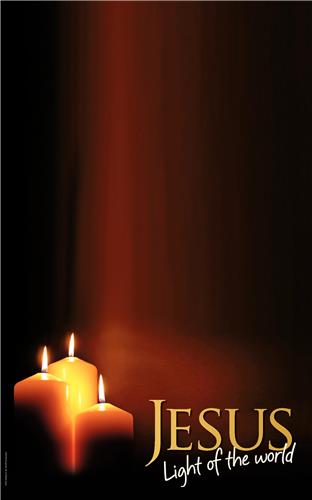 